Neboj se, pomůžeme ti!Informace pro děti a mladé lidi přicházející z UkrajinyPřišel/přišla jsi z do České republiky sám/sama bez rodičů nebo blízkých osob?Neměj strach, v České republice dostane pomoc každé dítě!Co je třeba udělat?Můžeš zavolat na informační linku Ministerstva vnitra – funguje pořád a můžeš tam říct, co potřebuješ: +420 974 801 802 nebo e-mail ukrajina@mvcr.czMůžeš zavolat nebo přijít na úřad ve městě, kde zrovna jsi a obrátit se na ODBOR SOCIÁLNÍCH VĚCÍ, kde ti pomohou.		Kontakty jsou na webových stránkách všech úřadů.		Úřady ti vysvětlí, co potřebuješ, poradí ti a najdou místo, kde můžeš bydlet.Můžeš se kdekoliv obrátit na policii.Můžeš se obrátit na dospělé ve tvém okolí a požádat je, aby ti s hledáním pomoci pomohli.Je ti smutno, není ti dobře?Můžeš se obrátit na linku pomoci (i ukrajinsky): https://www.opatruj.se//Je důležité, abychom o tobě věděli a mohli ti pomoct!Leták malé děti - pokud by šla udělat ještě jednoduchá grafika pro menší děti, něco jako: (obrázky jsou jen z netu, pro představu, pardon)Neboj, pomůžeme ti                                                  + 420 974 801 802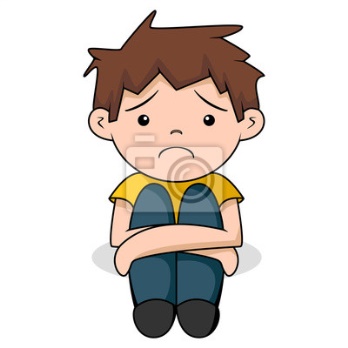                                                                                  ukrajina@mvcr.cz                                                                          https://www.opatruj.se//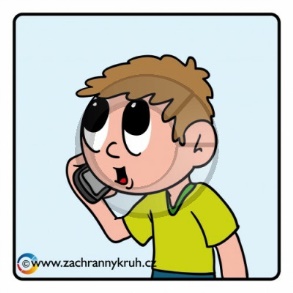                                                                https://www.opatruj.se//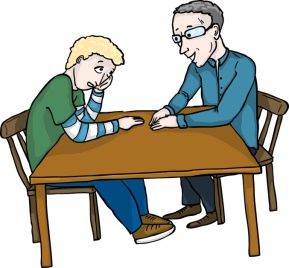 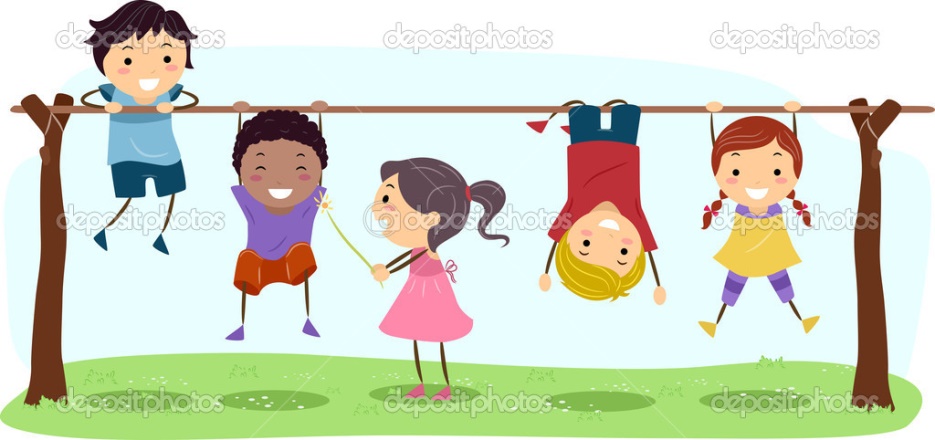 